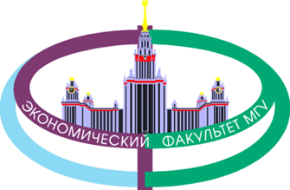 Центр языков и межкультурной коммуникации
экономического факультета МГУ имени М.В. Ломоносова26 июня 2023г. 14.00приглашает Вас принять участие в  Международной научно-практической конференции по актуальным проблемам преподавания иностранного языка,посвященной 45-летию кафедры иностранных языков Vanity BOOK FairМы представим инновационный учебно-методический комплекс, созданный кафедрой за последние несколько лет.Мы познакомим Вас с мероприятиями, где студенты демонстрируют Hard&Soft SKILLS.Приглашаем гостей конференции представить свои новейшие учебные материалы (5 мин.)Рабочие языки конференции: английский и русскийКонференция проводится в смешанном формате (ссылка на zoom высылается после регистрации)https://www.econ.msu.ru/departments/fl/Article.20230528132305_4256/Заявки на участие с темой доклада и аннотацией (50-80 слов) присылать по электронной почте до 20 июня 2023г. По результатам конференции планируется выпустить электронный сборник докладов. Координатор конференции: Гущина Наталия Юрьевнаnatgmos@mail.ru